Порядок подготовки к проведению защиты составлен на основании Положения об особенностях проведения государственного экзамена и защиты ВКР с применением электронного обучения, дистанционных образовательных технологий при реализации образовательных программ МГТУ им. Н.Э. БауманаВ соответствии с Положением по Университету от 11.05.2020 «Об особенностях проведения государственной итоговой аттестации…», регламентированные настоящим Положением процедуры являются обязательными для исполнения всеми участниками образовательных отношений.В соответствии с п. 1.4. Положения, документы, рассылаемые преподавателями и сотрудниками МГТУ им. Н.Э. Баумана с официальной персональной почты в домене bmstu.ru, приравниваются к собственноручно подписанным документам. Для защиты по каждому студенту секретарю ГЭК кафедры Э9 на официальную почту на домене @bmstu.ru должен быть предоставлен следующий комплект документов:Направление на ГИАРПЗ, презентацияРецензия – только для магистров (рецензия должна быть получена от рецензента, не являющегося сотрудником МГТУ им. Н.Э. Баумана)Акт проверки на объем заимствованияПорядок и сроки предоставления документов:Направление на ГИА: Бланк Направления на ГИА – в приложении к письму. Порядок оформления Направления:Студент заполняет строки в Бланке, выделенные «желтым»Не позднее, чем за 6 дней до защиты Студент отправляет с личной почты на домене bmstu.ru «Направление на ГИА» в формате docx на официальную почту на домене bmstu.ru своего научного руководителя.Научный руководитель заполняет раздел «Отзыв руководителя…» в «Направлении на ГИА» и со своей почты на домене bmstu.ru не позднее, чем за 6 дней до защиты отправляет комплект документов обучающегося секретарю ГЭК.Не позднее чем за 5 дней до защиты, секретарь ГЭК высылает «Направление…» на почту инспектора деканата.Не позднее, чем за 3 дня до защиты деканат присылает секретарю ГЭК дозаполненное «Направление…».РПЗ и презентация:а) руководитель ВКР по электронной почте в домене @bmstu.ru направляет секретарю ГЭК РПЗ (с заполненным заданием и календарным планом, нумерацию страниц начинать с реферата) и презентацию предстоящей защиты не позднее, чем за четыре дня до заседания ГЭК.б) одновременно руководитель направляет РПЗ в формате pdf администратору кафедрального сайта Пластинину Юрию Владимировичу (tiffoen@gmail.com) и презентацию в формате ppt Божевской Екатерине (kbozhevskaya@inbox.ru). Рецензия (только для магистров): полученную внешнюю рецензию на ВКР магистра руководитель ВКР в электронном виде направляет секретарю ГЭК не позднее, чем за два дня до проведения заседания ГЭК. Подпись рецензента на документе в электронном виде обязательна, печать – по возможности. После открытия университета предоставление оригинала обязательно.Акт проверки на объем заимствования: нормоконтролер кафедры для каждой ВКР составляет акт проверки на объем заимствования и направляет по электронной почте в домене @bmstu.ru секретарю ГЭК не позднее, чем за два дня до заседания ГЭК. После открытия университета предоставление оригинала обязательно. Распределение нормоконтролеров по группам:Бондаренко А.В.: Э9-82б и Э9-83б                avbondarenko@bmstu.ru
Панкова Е.О.: Э9-81б и Э9-42м                     pankova@bmstu.ru
Сазонов Д.В.: Э9-41м, Э9-43м и Э9-44м      sazonov-d@bmstu.ruШаблоны оформления документов можно найти на сайте: http://mhts.ru/study-diplom.htmlТаблица сроков:Официальный электронный адрес секретаря ГЭК: a.krokhina@bmstu.ru! Просьба в теме письма и в названии пересылаемых файлов указывать ФИО студента и группу!После окончания периода реализации образовательных программ с применением электронного обучения в недельный срок все участники процесса организации и проведения государственной итоговой аттестации (заведующий кафедрой, деканат, руководитель ВКР (НКР), нормоконтролер, председатель и члены ГЭК, секретарь ГЭК, обучающийся) оформляют все документы в соответствии с принятыми в Университете требованиями к порядку проведения государственной итоговой аттестации, подготовки и защиты выпускной квалификационной работы студентов, в том числе в обязательном порядке оформление протоколов ГЭК. После защиты предоставление на кафедру оригиналов указанных документов обязательно. Обучающийся обязан представить на кафедру для хранения скрепленный (переплетенный, сброшюрованный) вариант выпускной квалификационной работы, полностью соответствующий электронному варианту, включая подписанные части ВКР, направление на защиту, рецензию, акт проверки на объем заимствования, а также сдать зачетную книжку для оформления в ней результатов ГИА. На онлайн защите присутствуют члены ГЭК и руководители ВКР. За день до защиты на электронную почту будет выслана ссылка на запланированную конференцию на платформе zoom.us.Уважаемые руководители ВКР!Дополнительно к обязательным процедурам, указанным выше, просьба для упрощения анализа защит ВКР и готовности всех документов к защите заполнить таблицу, размещенную на странице сайта «Сводка ВКР 2020», доступной только авторизованным пользователям со страницы Диплом http://mhts.ru/study-diplom.html. При возникновении вопросов по процедуре загрузки на сайт – обращаться к Иванову М.В.Ответы на вопросы по сайту не входят в зону ответственности секретаря ГЭК. Таблицу заполнять только после выполнения процедуры в соответствии с Приказом и Положением, указанной выше.РПЗ и Презентацию загружают Пластинин Ю.В.  и Божевская Катя (см. выше п. 1б) Остальное – руководители ВКР.Для загрузки надо: - авторизоваться на mhts.ru/manage- из доступных страниц выбрать Сводку ВКР- открыть её для редактирования- выбрать нужную ячейку таблицы, выделить слово файл и в панели инструментов редактора кликнуть кнопку ССЫЛКА- в открывшемся окне выбрать закладку ЗАГРУЗКА и кликнуть кнопку ВЫБЕРИТЕ ФАЙЛ- откроется файловая структура вашего компьютера и вы выберете загружаемый файл- после этого кликните кнопку ЗАГРУЗИТЬ НА СЕРВЕР- клик по кнопке ОК сформирует ссылку на загруженный файл.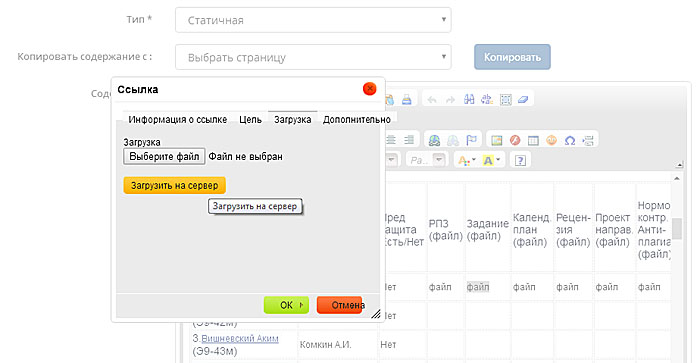 Предзащита отмечается заменой Нет на ЕстьЗа неделю до защитыПредзащитаНе позднее чем за 6 дней до защитыСтудент со своей официальной персональной почты на домене @bmstu.ru отправляет руководителю на его официальную персональную почту на домене @bmstu.ru:1) заполненное Направление на ГИА 2) РПЗ в формате PDF или docx3) презентацию Не позднее чем за 6 дней до защитыРуководитель ВКР1) заполняет графу «Отзыв руководителя» в «Направлении на ГИА» и со своей официальной почты на домене @bmstu.ru отправляет секретарю ГЭК + указывает в письме адрес электронной почты студента на домене @bmstu.ruНе позднее чем за 4 дня до защитыРуководитель ВКР со своей личной почты на домене @bmstu.ru отправляет секретарю ГЭК и Ю.В. Пластинину РПЗ и презентацию студентаНе позднее чем за 2 дня до защитыРуководитель ВКР со своей личной почты на домене @bmstu.ru отправляет секретарю ГЭК внешнюю рецензию на ВКР магистраНе позднее чем за 2 дня до защитыНормоконтролер кафедры для каждой ВКР составляет акт проверки на объем заимствования и направляет секретарю ГЭК по электронной почте в домене @bmstu.ruФамилия, имя студента 
(группа) Руковод. ВКРПред
защита
Есть/НетРПЗ
(файл)При-ложе-ние(файл)Зада-ние
(файл)Календ.
план
(файл)Рецен-
зия
(файл)Проект
направ.
(файл)Нормо-
контр.
Анти-
плагиат
(файл)Преза
(файл)Иванов Петр(индекс)Сидоров И.И.Нетфайлфайлфайлфайлфайлфайлфайлфайл